«Давайте вместе создавать наше будущее, 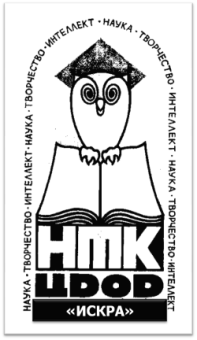 строить сильную, интеллектуальную державу!»ПОЛОЖЕНИЕ о II Открытой Интернет-конференцииучащихся образовательных учреждений«НАУКА. ТВОРЧЕСТВО. ИНТЕЛЛЕКТ»   Организаторы II Открытой Интернет-конференции (II ОИК)Департамент образования Администрации г.о. СамараЦентр дополнительного образования детей «Искра» г.о. Самара (ЦДОД)Участники II ОИКУчащиеся общеобразовательных учреждений, обучающиеся учреждений дополнительного образования детей, члены научных обществ учащихся, занимающихся исследовательской деятельностью в возрасте от 11 до 17 лет (5-11 класс)Цель II ОИКОрганизация единого открытого информационного пространства для размещения учебно-исследовательских работ учащихся общеобразовательных учреждений и учреждений дополнительного образования детей с применением современных Интернет-технологий (посредством представления материала в интересной, визуалированной и максимально понятной для учащихся форме)Задачиразвитие у детей и подростков познавательного интереса, потребности в интеллектуальной активности и овладении навыками исследовательской работысмотр достижений учащихся в учебно-исследовательской деятельностивозможность ознакомиться с лучшими исследовательскими работами участников II ОИК по другим направлениямповышение роли образовательных учреждений в организации и ведении учебно-исследовательской деятельности учащихсяобмен педагогическим опытом в области исследовательской деятельности учащихся Организация и сроки проведения II ОИКНаправления II ОИК         Исследовательские работы учащихся предполагают осведомленность о современном состоянии области исследования, владение методикой эксперимента, наличие собственных данных, их анализа, обобщений, выводов и рассматриваются на секциях по различным направлениям науки и возрасту:секция №1 «Естественно-научная» (биология, экология, география) – 5–8 классысекция №2 «Гуманитарная» (литература, история, краеведение) – 5–8 классысекция №3 «Естественно-научная» (биология, экология, география) – 9–11 классысекция №4 «Гуманитарная» (литература, история, краеведение) –  9–11 классыУсловия участия во II ОИКНа конференцию принимаются от образовательного учреждения по одной работе на каждую секцию. Заявки и работы (без презентаций) на участие во II ОИК (Приложение № 1) высылаются с 10 по 20 марта 2014 г. по электронной почте ЦДОД «Искра» cdodsamara@yandex.ruУчастникам, прошедшим отборочный этап, будут высланы требования по оформлению тезисов  по электронной почте для последующего опубликования в сборнике.Требования к оформлению работРаботы представляются в текстовом редакторе MS Word шрифтом «Times New Roman» размером 12 pt, через 1 интервал.Титульный лист оформляется по образцу (Приложение № 2). Текст работы - до 20 страниц машинописного текста, формат А-4. Приложения к докладу могут занимать до 10 дополнительных страниц. Рисунки и таблицы располагаются в тексте или приложении. Ссылки на литературу указываются номерами в квадратных скобках. Список литературы дается после текста в алфавитном порядке.При размещении работ на сайте и опубликовании работ участников II ОИК Экспертная группа не проверяет тексты на наличие орфографических и грамматических ошибок. Работы публикуются в том виде, в котором они присылаются авторами.Критерии отбора работХарактер работы – исследовательский;Правильная структура работы (наличие плана или оглавления, основной части, выводов и списка литературы);Оформление работы в соответствии с требованиями положения о II ОИК (правильное оформление списка литературы; наличие ссылок на литературу в тексте и соответствие их списку литературы; наличие иллюстративного ряда; грамотность).Подведение итогов II ОИКПо итогам II ОИК состоится награждение авторов лучших исследовательских работ дипломами и вручение сборников тезисов.Награждение состоится в Центре дополнительного образования детей «Искра» по адресу: г. Самара, ул. Ново-Вокзальная, 203 «А». Остановка «Ново-Вокзальная/Фадеева» трамвай №№ 7, 19, 20, автобус № 55, маршрутное такси №№ 205, 295, 272, 96.Приложение № 1 В оргкомитет II Открытой Интернет-конференции «Наука. Творчество. Интеллект»ЗАЯВКАна участие во II Открытой Интернет-конференцииСекция____________________________________________Приложение № 2Образец титульного листаII ОТКРЫТАЯ ИНТЕРНЕТ-КОНФЕРЕНЦИЯ УЧАЩИХСЯ ОБРАЗОВАТЕЛЬНЫХ УЧРЕЖДЕНИЙ «НАУКА. ТВОРЧЕСТВО. ИНТЕЛЛЕКТ»Секция ___________________________________________________________________________«_______________________________________________________________________»(тема)Автор:________________________Ф.И.О._____________________учащийся_________________________________________________наименование учреждения_____________________________________________________________________________________________Научный руководитель (или педагог):_________________________Самара, 2014I этапмарт 2014Консультации по вопросам подготовки творческих исследовательских работ к участию во II ОИК (для научных руководителей – педагогических и научных работников)II этап10 – 20 марта 2014Прием заявок и работ на участие во II ОИК по электронной почте ЦДОД cdodsamara@yandex.ruIII этап24 - 31 марта 2014Отбор работ Экспертной группойIV этап1 – 7 апреля 2014Размещение лучших работ на сайте WWW.cdodp.narod.ru V этап1 – 7 апреля 2014Прием тезисов для опубликования в сборнике творческих исследовательских работVI этап23 апреля 2014Награждение дипломами и вручение сборника тезисовФамилия, имя  участникаДата рожденияТема работыМесто учебы (или внеучебной деятельности)Класс (группа, секция, кружок)Ф.И.О. научного руководителя или педагога-наставникаТелефон контакта руководителя или педагогаe-mail:Адрес электронной почты (участника или руководителя)